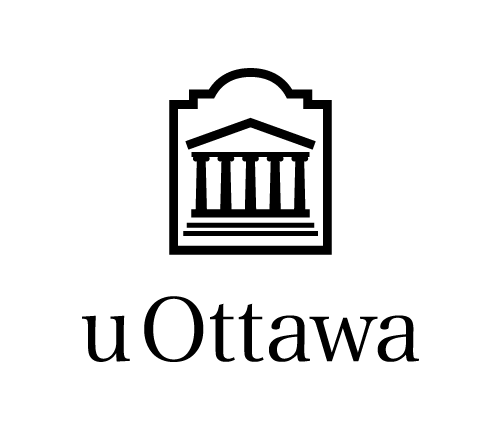 DEMANDE AU SÉNAT Modifications majeures aux programmes existants	Faculté :	*****	Unité scolaire :	*****	Numéro de la demande :	*****Programme(s) :*****            Approbations       Unité scolaire : DateValidation auprès de la GEÉ : DateConseil de la faculté : Date          Conseil des études du premier cycle ou Conseil des études supérieures : DateComité exécutif du Sénat : DateSénat (le cas échéant) : DateDate de mise en vigueur :Mai 20XXSommaire Veuillez décrire brièvement (maximum 50 mots) les modifications majeures proposéesGabarit pour la proposition de modifications majeures aux programmes existants1. Fournir une description détaillée des modifications majeures proposées ainsi que leur contextualisation (modifications aux conditions d’admission ou de diplomation, structure du programme, cours, modes de livraison, ressources allouées, etc.). Veuillez vous référer au PIAQ pour une définition des modifications majeures.   Le cas échéant, veuillez indiquer toute modification au titre du grade conféré    Le cas échéant, veuillez indiquer toute modification au titre officiel du programme tel qu’il apparaît sur le relevé de notes2. Fournir une justification des modifications majeures proposées.3. Le cas échéant, décrire les effets de ces modifications sur :a) les exigences du programme b) la cohérence du programme dans sa structure, son contenu et/ou ses résultats d’apprentissage c) les exigences en espace physique ainsi que sur les ressources professorales, les ressources matérielles et financières exigées et la taille des classes envisagée Note : dans ce cas, une approbation préalable du doyen et du provost associé à la planification et aux budgets académiques (rechinst@uottawa.ca) est nécessaire. Veuillez inclure toute documentation pertinente dans l’Annexe 4.d)  la mission de l’Université vis-à-vis du bilinguisme e) les axes stratégiques de l’Université et de l’unité scolairef) les attentes associées aux grades universitairesg) le recrutement h) l’expérience universitaire des étudiantsi) les méthodes d’enseignement, d’apprentissage et d’évaluation et les ajustements ultérieurs à apporter 	Note : au besoin le SAEA peut vous appuyer. Veuillez communiquer avec Geneviève Gauthier à ggauthi4@uottawa.ca ou à saea-tlss@uottawa.ca)j) la structure administrative du programmek) des programmes existants dans la faculté ou dans d’autres facultés. Note : dans ce cas, joindre dans l’Annexe 3 tout document démontrant que tous les intervenants concernés ont été consultés par rapport aux modifications proposées.l) les étudiants déjà inscrits dans le programme et les mesures prises à cet égard (ex. : est-ce qu’une clause grand-père est nécessaire ?)ANNEXESANNEXE 1 : Tableau comparatif des modifications proposées au texte de l’annuaire (version actuelle vs version proposée).FrenchEnglish ANNEXE 2 : Document uoCampus, le cas échéant (création, modification ou abolition de cours). Veuillez vous référer au Guide pour la préparation des demandes au Sénat.ANNEXE 3 : Dans le cas des modifications majeures touchant les programmes de plusieurs facultés, joindre tout document démontrant que tous les intervenants concernés ont été consultés par rapport aux modifications proposées. Veuillez vous référer au Guide pour la préparation des demandes au Sénat.ANNEXE 4 : Si les modifications majeures proposées affectent sensiblement les ressources humaines et matérielles nécessaires au déploiement du programme, inclure ici toute documentation pertinente concernant l’approbation préalable du doyen et du provost associé à la planification et aux budgets académiques.Français :Anglais : Français :Anglais : ANNUAIRE (français)ANNUAIRE (français)SURVOLEXIGENCES D’ADMISSION (pour les programmes aux études supérieures seulement)EXIGENCES DU PROGRAMMESURVOLEXIGENCES D’ADMISSION (pour les programmes aux études supérieures seulement)EXIGENCES DU PROGRAMMECALENDAR TEXT (English)CALENDAR TEXT (English)OVERVIEWADMISSION REQUIREMENTS (for graduate programs only)PROGRAM REQUIREMENTSOVERVIEWADMISSION REQUIREMENTS (for graduate programs only)PROGRAM REQUIREMENTS